I can see…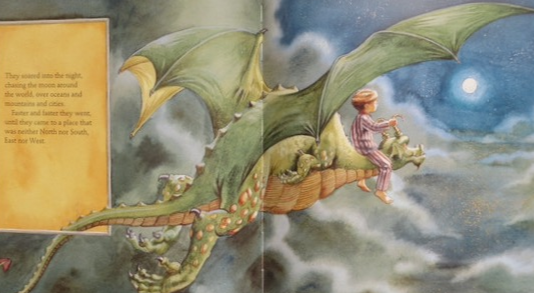 